一、整车概述 国六东风3吨水罐消防车，整车由消防员乘员室和车身两大部分组成，乘员室为原装双排，可乘坐 2+3 人,该车为内藏罐结构，车身前部为水罐+器材箱，后部为泵房。载液罐体为优质碳钢，内部喷涂环氧底漆和环氧沥青漆，载水 3 立方，装备 CB10/20常压消防泵，车顶安装 PS20 型消防炮。二、整车主要参数外廓尺寸：6130x2020x2780mm最大总质量：7000kg载液量：罐体容积 3000L最高车速：90km/h接近角/离去角：20º/14º 三、底盘主要参数型 号：EQ1075DJ3CDF驱动型式：4×2轴 距：3308mm最高车速：90km/h发动机型号：Q23-115E60排放标准：国六标准功 率：85KW（115 马力）轮胎型号：7.00R16（钢丝胎）四、驾驶室结 构：双排驾驶室座位设置：前排 2 人(含驾驶员)后排 3 人设 备：除原车设备外，加装有 100W 警报器（可拆卸式）、警灯控制盒、取力器控制开关及指示灯。 五、容罐容 量：水 3000L材 质：优质碳钢板，罐体内部进行防腐处理底板 4mm 碳钢板，侧板及封板 3mm 碳钢板， 顶板3mm碳钢花纹板 结 构：钢板焊接式，内设防浪板 设 备：1 个人口盖，带快速锁紧及开启装置；1 个溢流装置；1 个液位指示器；1 个排污口，手动阀控制 六、消防泵型 号：CB10/20 常压消防泵 流 量：20L/s 压 力：1.0Mpa 最大吸深：7m 引水时间：≤35s 真空泵形式：活塞式 安装形式：后置式七、管路系统罐体管路材质为优质无缝钢管，通过法兰与各部件连接。 罐出水管路：设有1个 DN100 的罐出水管路，水由罐体进入消防泵， 装有1只 DN100手动蝶阀，通过 DN100 挠性接头连接液罐与水泵。 外进水管路：泵后侧外进水口管径 DN100，接外吸管，螺纹式接口（闷盖密封）； 出水管路： 水泵左右各有1个 DN65 的常压出水口1个 DN80 的炮管路，采用 DN80 挠性接头，用 DN80球阀控制。 注水管路：1个 DN50 罐注水管路，可通过水泵直接向罐内注水；车身两侧各有 1 个 DN65 的外注水口。 放余水管路：为保护水泵及各球阀，在管路的最低处加装放余水阀。 冷却水管路：为取力器在工作中应付各种复杂情况，配有冷却水管路及不锈钢球阀。 八、取力器 型 式：夹心式(全功率) 操 纵：电磁阀控制（电动操控） 冷却方式：强制可调式水冷 润滑方式：飞溅式油润滑 九、消防炮型 号：PS20 流 量：20L/s 射 程：≥48 m 压 力：1.0MPa 回转角度：水平 360°，俯仰-30°～70°十、电器系统驾驶室顶部配备 1.2 米长排豪华红红 LED 警灯。 车辆尾部安装高强度铝合金爬梯。车辆两侧上方各配有 1 组红蓝爆闪灯，下方安装安全标志灯和侧回复反射器 （组合式），配有前、后示廓灯，两侧各一只转向灯，乘员室、器材箱、泵房 内均装有照明灯，并符合 GB4785 规定。 整车后顶部安装 20W LED 搜索灯 1 个。警报器功率为 100W；警报器、警灯、爆闪灯电路为独立式附加电路，控制器 件安装在驾驶室内。 附加仪表、开关集中布置在控制面板上，利于操作。仪表板上装有：真空表、 压力表；消防泵转速表；液位指示装置；泵房及器材箱灯开关等。十一、泵房和器材箱材 质：骨架为优质型钢；蒙板为氧化铝合金 花纹板粘结结构。结 构：全钢框架焊接结构，前、后左右各两 扇铝合金卷帘门，尾部一扇铝合金 卷帘门。 器材布置原则：按战斗编成和战斗展开设计器材集成；按人体工程学原理设计各种器材托架； 按使用逻辑关系和使用频率放置器材；站在地面或踏板上 2 个动作内取用任何器材；器材箱各种器材放置合理，空间利用率>80%；使用防锈、防振、防脱落、防划伤的专用夹具固定器材表中所有器材。十二、总体技术要求  所有操作开关、仪表、器材架及车辆均有符合规范的铭牌标志；整车性能符合 GB7956《消防车性能要求及试验方法》的规定；液罐质量符合 GA39 的规定;  整车外观美观大方,平整度符合 GA39 的规定;  所有粘接平整牢固，符合企标规定；所有焊接牢固、焊后打磨光整。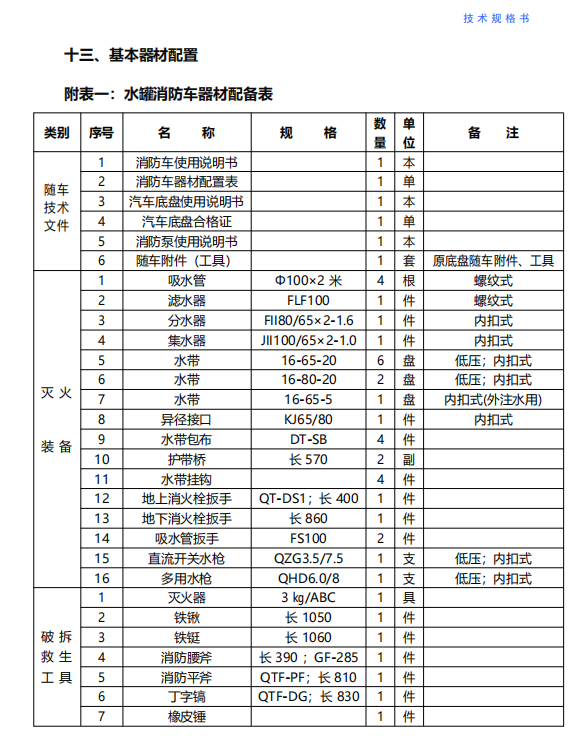 